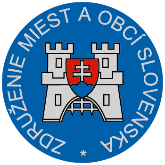 Materiál na rokovanie Hospodárskej a sociálnej rady SRdňa 17. 12. 2018k bodu č. 6)Stanovisko ZMOS kNávrhu nariadenia vlády Slovenskej republiky, ktorým sa mení a dopĺňa nariadenie vlády Slovenskej republiky č. 630/2008 Z. z., ktorým sa ustanovujú podrobnosti rozpisu finančných prostriedkov zo štátneho rozpočtu pre školy a školské zariadenia v znení neskorších predpisovVšeobecne k návrhu	Návrh nariadenia vlády Slovenskej republiky, ktorým sa mení a dopĺňa nariadenie vlády Slovenskej republiky č. 630/2008 Z. z., ktorým sa ustanovujú podrobnosti rozpisu finančných prostriedkov zo štátneho rozpočtu pre školy a školské zariadenia v znení neskorších predpisov predkladá MŠVVaŠ SR na základe Plánu legislatívnych úloh vlády SR na rok 2018.Podľa predkladacej správy je cieľom návrhu nariadenia skvalitnenie prideľovania normatívnych príspevkov zriaďovateľom škôl a štátnych školských zariadení určených na účely osobných nákladov i prevádzkových nákladov. Navrhuje sa upraviť prideľovanie finančných prostriedkov zriaďovateľom• škôl, v ktorých sa vzdelávanie považuje za sústavnú prípravu na povolanie, a to v súvislosti so zmenou počtu kategórií škôl a so zohľadňovaním rokov praxe pedagogických zamestnancov škôl pri prideľovaní normatívnych finančných prostriedkov na osobné náklady,• stredných odborných škôl, ktorí zabezpečovali praktickú prípravu žiakov v strediskách praktického vyučovania a v súvislosti s ukončením krátenia finančných prostriedkov na osobné náklady na praktickú prípravu žiakov z dôvodu účasti žiakov v duálnom vzdelávaní,• stredných športových škôl.Materiál predpokladá pozitívny aj negatívny vplyv na rozpočet verejnej správy, nemá vplyv na podnikateľské prostredie, sociálne vplyvy, vplyvy na životné prostredie, vplyvy na informatizáciu spoločnosti a ani vplyvy na služby verejnej správy pre občana.  Návrh nariadenia je v súlade s Ústavou Slovenskej republiky, ústavnými zákonmi a inými právnymi predpismi, právne záväznými aktmi Európskej únie a medzinárodnými zmluvami, ktorými je Slovenská republika viazaná, s právom Európskej únie, ako aj v súlade s nálezmi Ústavného súdu Slovenskej republiky.V rámci medzirezortného pripomienkového konania bolo k návrhu vznesených 20 pripomienok z toho 5 zásadných.Návrh nariadenia sa na rokovanie predkladá bez rozporov.Pripomienky k návrhu:ZMOS v rámci medzirezortného pripomienkového konania neuplatnil pripomienku k predmetnému návrhu nariadenia.Záver:ZMOS navrhuje, aby HSR SR odporučila vláde Slovenskej republiky predložený návrh  na ďalšie legislatívne konanie.							            Michal Sýkora							           predseda ZMOS